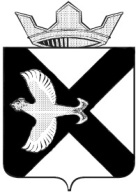 АДМИНИСТРАЦИЯ МУНИЦИПАЛЬНОГО ОБРАЗОВАНИЯ ПОСЕЛОК БОРОВСКИЙПОСТАНОВЛЕНИЕ04.04.2018г.		 					                                    №32 п.БоровскийТюменского муниципального районаО внесении изменений в постановление администрации муниципального образования поселок Боровский от 05.10.2017г. №186 «Об утверждении Порядка предоставления помещений для проведения встреч депутатов с избирателями, определении специально отведённых мест, перечня помещений для проведения встреч депутатов с избирателями».В соответствии с Федеральным законом от 08.05.1994 № 3-ФЗ «О статусе члена Совета Федерации и статусе депутата Государственной Думы Федерального Собрания Российской Федерации», Федеральным законом
от 06.10.1999 № 184-ФЗ «Об общих принципах организации законодательных (представительных) и исполнительных органов государственной власти субъектов Российской Федерации», Федеральным законом от 06.10.2003 № 131-ФЗ «Об общих принципах организации местного самоуправления в Российской Федерации», руководствуясь Уставом муниципального образования поселок Боровский:1. Внести изменения в постановление администрации муниципального образования поселок Боровский от 05.10.2017г. №186 «Об утверждении Порядка предоставления помещений для проведения встреч депутатов с избирателями, определение специально отведенных мест, перечня помещений для проведения встреч депутатов с избирателями» (далее- Постановление): 1.1. Приложение 1 к Постановлению изложить в новой редакции согласно приложению к настоящему постановлению. 2. Разместить настоящее постановление на официальном сайте муниципального образования поселок Боровский в информационно-коммуникационной сети интернет.3. Контроль за исполнением настоящего постановления возложить на заместителя главы администрации муниципального образования поселок Боровский по правовым и кадровым вопросам.Глава муниципального образования                                                   С.В.СычеваПриложение  к постановлению администрации                                                                                                              муниципального образования                                                                                                                              поселок Боровскийот 04.04.2018 № 32Порядок предоставления специально отведенных мест, помещений для проведения встреч депутатов Государственной Думы Федерального Собрания Российской Федерации, депутатов Тюменской областной Думы, депутатов Думы Тюменского муниципального района, депутатов Боровской поселковой Думы с избирателямиНастоящий порядок определяет условия предоставления мест, помещений для проведения встреч депутатов Государственной Думы Федерального Собрания Российской Федерации, депутатов Тюменской областной Думы, депутатов Думы Тюменского муниципального района, депутатов Боровской поселковой Думы (далее – депутатов) с избирателями.Действие данного порядка не распространяется на встречи, проводимые в форме публичного мероприятия в соответствии с законодательством Уведомление администрации муниципального образования поселок Боровский о проведении встреч депутатов с избирателями не требуется. При этом депутат вправе предварительно проинформировать администрацию муниципального образования поселок Боровский о дате и времени проведения таких встреч.Места, помещения, для проведения встреч депутатов с избирателями, предоставляются депутатам на безвозмездной основе.В одно и то же время в специально отведенном месте, помещении допускается проведение одной встречи. В целях соблюдения очередности проведения встреч в специально отведенном месте, помещении, обеспечения безопасности и правопорядка при их проведении, не позднее пяти рабочих дней до дня проведения встречи депутат (доверенное лицо депутата, помощник депутата) информирует в письменной форме администрацию муниципального образования поселок Боровский о:месте проведения встречи;целях проведения встречи;дате, времени начала и окончания проведения встречи;технических средствах, необходимых для проведения встречи;предполагаемом количестве участников;фамилии, имени, отчестве, номере контактного телефона, адресе электронной почты депутата (доверенного лица депутата, помощника депутата);копии документов, подтверждающих полномочия депутата (доверенного лица депутата, помощника депутата), участвующего во встрече.Очередность использования специально отведенных мест, помещений для проведения встреч депутатов с избирателями определяется исходя из времени получения администрацией муниципального образования поселок Боровский информации о проведении встречи. Администрация муниципального образования поселок Боровский в течение трех рабочих дней со дня получения информации сообщает депутату (доверенному лицу депутата, помощнику депутата) о согласовании предоставления места, помещения либо об отказе в предоставлении места, помещения в заявленное время в случае занятости места, помещения с указанием иного времени возможного для проведения встречи.